                                  World History #6                                                        Mesopotamia (Land Between Two Rivers)10,000 B.C.E.     Last Ice Age - climate and diet change                                                            Fertile Crescent 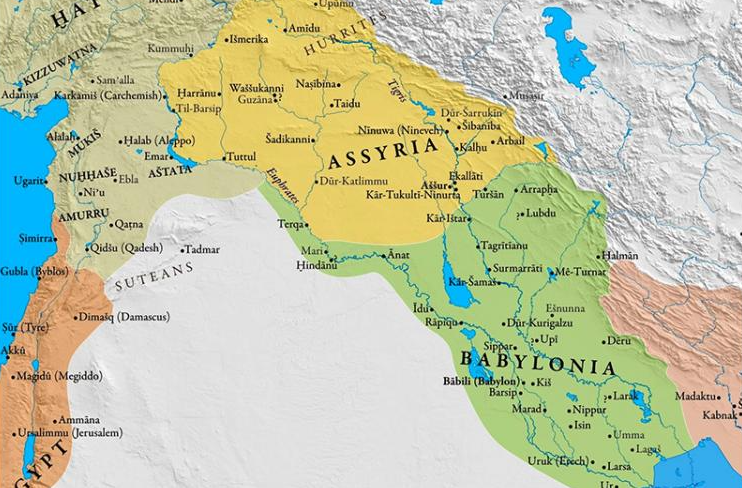 7,000 B.C.E.            Agriculture started - Jarmo in middle east – rivers important5,000 B.C.E.            Mesopotamia – The land between Tigris and Euphrates Rivers                              The Rivers were wild and flooded at different times                        3200 B.C.E.             Sumerians of Sumer    2700 B.C.E.             Epic of Gilgamesh – story of a great flood       2234-2154 B.C.E.    Sargon and Akkadians 2101-2004 B.C.E.    Ur-Nammu the 3rd Dynasty / City of Ur 1792-1750 B.C.E.    Babylon 1772          B.C.E.    Code of Hammurabi – geometry1750-1100 B.C.E.    Myceneans traders in the Mediterranean Sea1700-1200 B.C.E.    Hittites Empire - developed iron    1700-1200 B.C.E.     Assyrians – perfected use of iron and the Chariots Plus ruled by terror 1500          B.C.E.     Aryan’s invaded India 1100-700   B.C.E.     Classical Dark Age the collapse of the great Empires 722            B.C.E.     Fall of Israel to the Assyrians 700            B.C.E.     The Lydians begin to use coins                                Phoenicians (fih-NISH-uh) sea traders and begin alphabet (purple dye) 626        B.C.E.         Nebuchadnezzar                                Hanging Gardens of Babylon                          626-539 B.C.E.        Chaldean Babylon Empire 586         B.C.E.        Fall of Judah to the Babylon 567         B.C.E.        Siddhartha Gautama is born (Buddha) 539         B.C.E.        Persian Greatest Empire in Middle East  - Cyrus II                              Zoroastrianism (zor-oh-AS-tur) one god in struggle between good and evil Mesopotamian society included: Ruling and priestly elitesFree commonersMostly worked as peasant cultivatorsSome in cities as workers or skilled peoplePaid taxesDependent clientsHad no propertyWage laborers on farmsOwed a portion of their crops to owners (like sharecroppers)      Paid taxes      Slaves                        3 main sources: POWs, convicted criminals, heavily indebted individualsMost were domestic servants in wealthy householdsSome were agricultural laborersMany owners granted freedom after some number of years of good serviceSome slaves were even allowed to trade and could earn their freedomSumerians, Babylon, Hittites, Assyrians, and Persians dominated the region at different times for the rivers were unreliable in their flooding pattern. Proverbs from 2,000 B.C.  “Who possesses much silver maybe happy;Who possesses much barley maybe happy; But he who has nothing at all can sleep.” “Into an open mouth, a fly enters”“My wife is at the temple;My mother is down by the river; And here I am starving of hunger.” “Wealth is hard to come by, But poverty is always with us.”“Friendship lasts a dayFamily ties are forever.” “Tell a lie. Then, if you tell the truthIt will be thought a lie.” “For pleasure: marriage; On his thinking it over; divorce.”                                                                    CuneiformCuneiform – (Kyoo-nee-uh-form) wedge shaped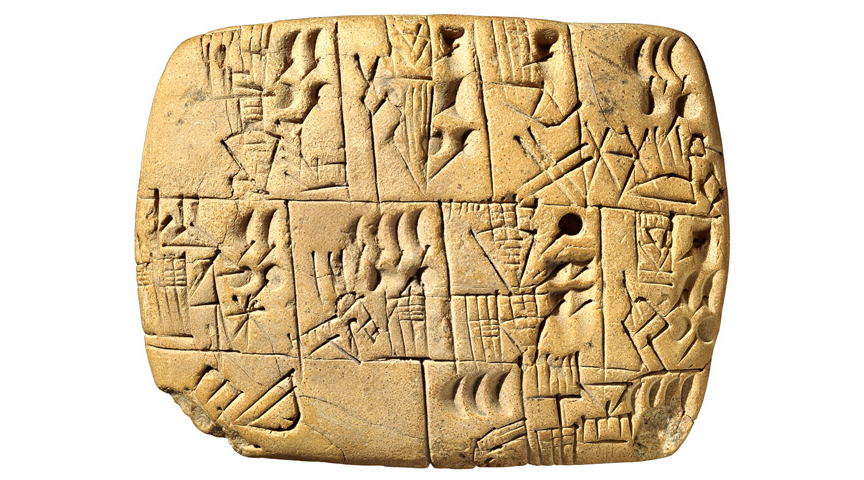 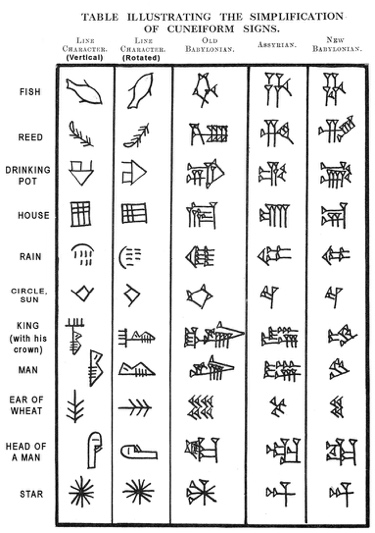 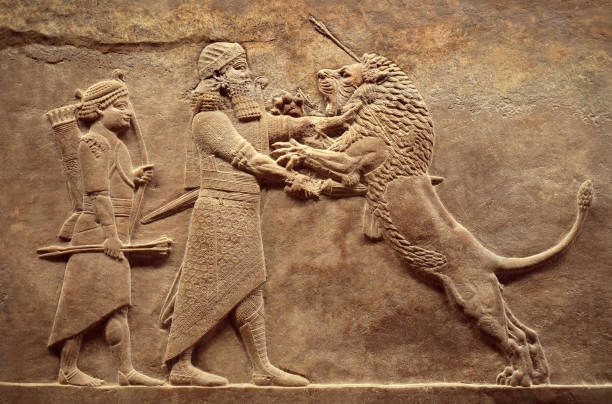 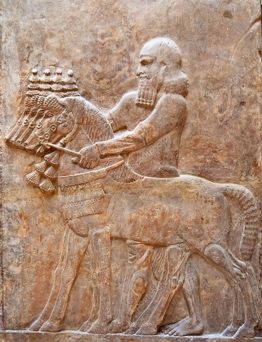 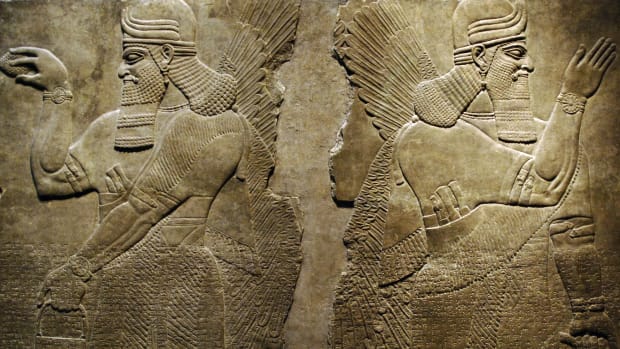                                                                  Art 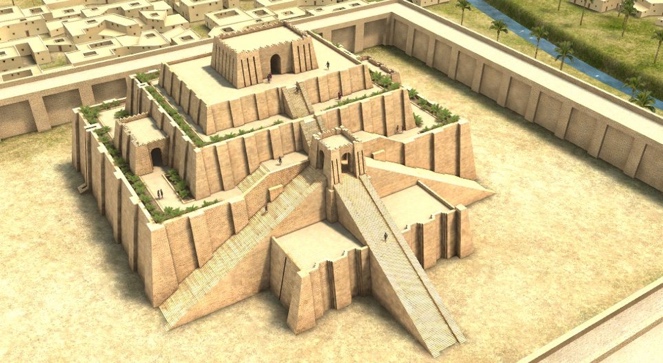 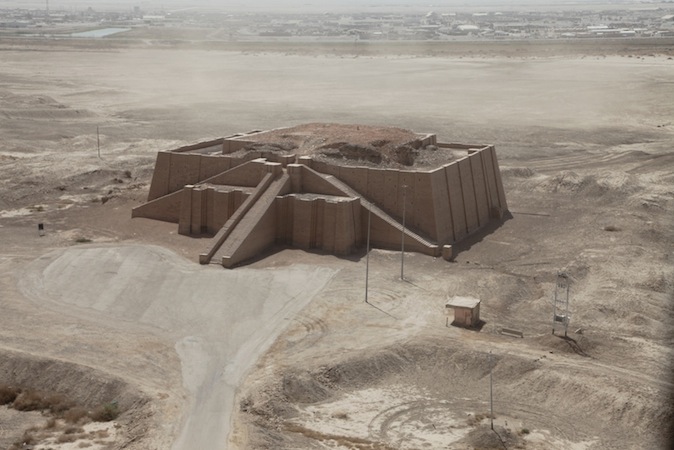                                                                Ziggurat 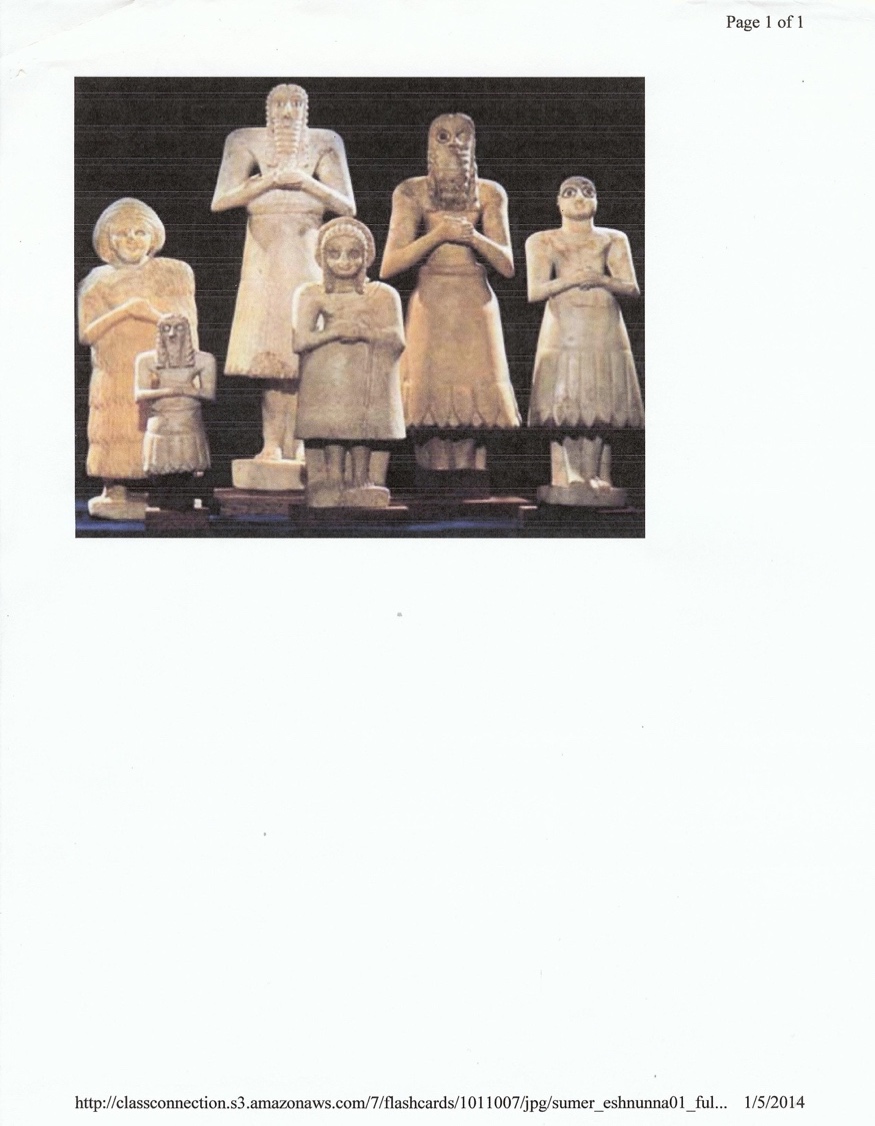 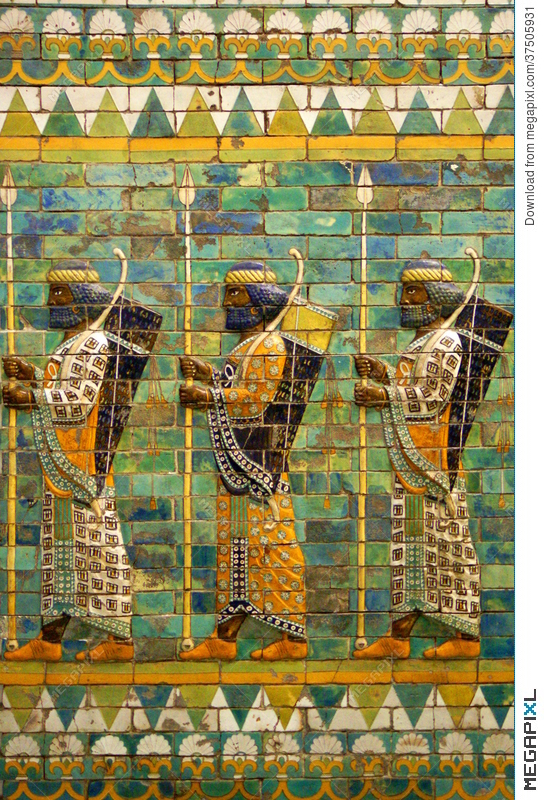 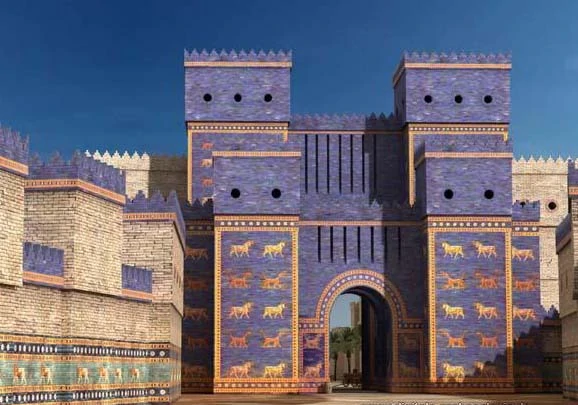                         Archers                                                                   Gate of Ishtar Babylon 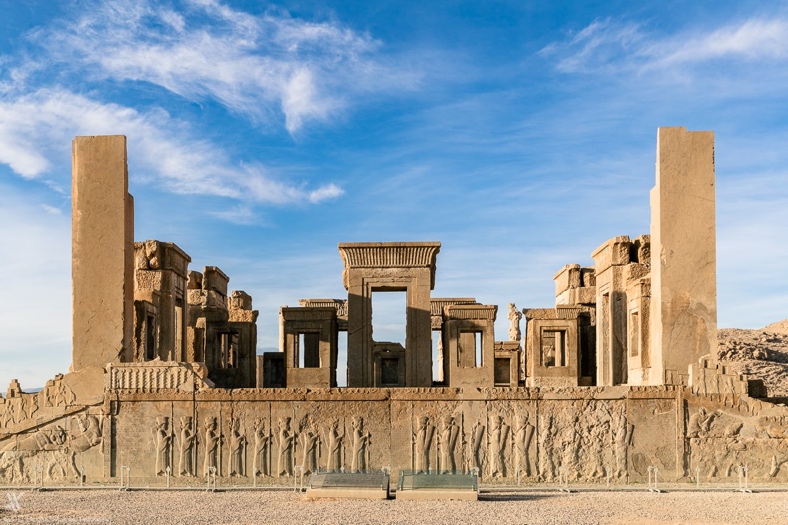 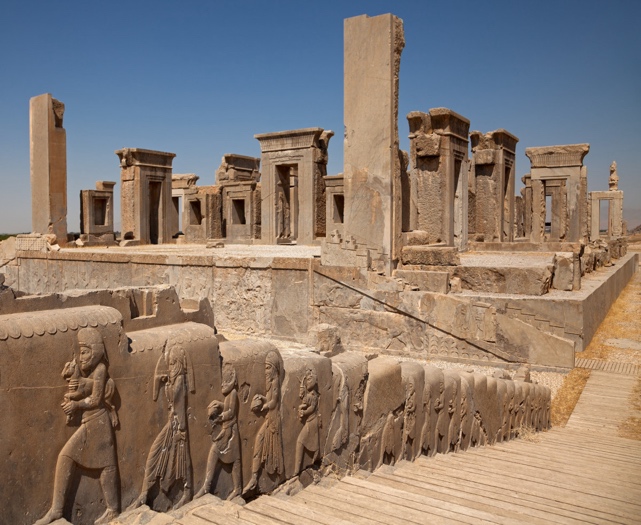                                                      City of Persepolis – Persia 